MOD	CL/39A4/1第71号决议（，修订版）国际电联年战略规划国际电信联盟全权代表大会（），考虑到a)	国际电联《组织法》和国际电联《公约》中有关战略政策和规划的条款；联合国大会（联大）有关联合国系统发展方面业务活动四年度全面政策审查的第号决议（年12月21日）有关在联合国系统发展方面业务活动四年期全面政策审查背景下重新定位联合国发展系统的第72/279号决议（2018年5月31日），注意到a)	国际电联在不断变化的电信/信息通信技术（ICT）环境中为实现其宗旨而面临的诸多挑战以及本决议附件2所述的战略规划制定和落实的背景；b)	本决议附件3提供的词汇表，认识到a)	落实国际电联以往战略规划的经验；c)	针对的国际电信联盟管理和行政管理审查报告提出的有关战略规划和风险管理的建议；d)	本届大会第5号决定（2018年，迪拜，修订版）附件1中详尽描述的《战略规划》与《财务规划》之间的有效结合，可以通过将《财务规划》的资源重新分配给各部门，实现做出决议通过本决议附件1中所载战略规划，责成秘书长和各局主任1	遵循基于结果的管理和基于结果的预算制定原则，国际电联战略规划的结果框架；2	协调战略规划的落实，确保战略规划、财务规划、运作规划及双年度预算的协调一致；4	根据电信/ICT环境的变化和/或绩效评估结果和风险管理框架，理事会规划，重点通过：i)	在全权代表大会所确定的财务限制内做出所有必要修改，并考虑到部门顾问组的建议、各大会和各部门全会的决定和国际电联活动战略重点的改变；ii)	确保国际电联战略规划财务规划和运作规划之间的关联；	在理事会审议后，将这些报告分发给所有成员国，并敦促它们将报告传达给部门成员以及《公约》第235款提及的那些活动的实体和组织；	继续联合国责成国际电联理事会	监督战略规划的和落实情况，并在必要时根据秘书长的报告对战略规划进行调整 ；	向下届全权代表大会提交对战略规划结果的评估，拟议的下期战略规划；	采取适当行动，支持联大决议的落实；	确保理事会每年批准的总秘书处和三个部门的滚动式运作规划完全一致，并符合本决议及其附件以及第5号决定，修订版批准的国际电联财务规划，请成员国就国际电联在下届全权代表大会之前开展的战略规划进程提出各国和各区域对政策、监管和运营问题的意见，旨在：–	通过在实施战略规划中开展合作，加强国际电联在实现其法规中所提出的宗旨方面的有效性；–	随着各国提供电信/ICT服务的国家结构的不断演变，协助国际电联满足其所有成员不断变化的期望，请部门成员通过各自的相关部门转达其关于国际电联战略规划的意见。___________________全权代表大会（PP-22）
2022年9月26日-10月14日，布加勒斯特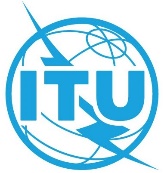 全体会议文件 39 (Add.4)-C2022年5月26日原文：英文理事会的报告理事会的报告理事会2024-20274年战略规划和财务规划工作组（CWG-SFP）的报告理事会2024-20274年战略规划和财务规划工作组（CWG-SFP）的报告第71号决议（2022年，布加勒斯特，修订版）正文案文草案第71号决议（2022年，布加勒斯特，修订版）正文案文草案